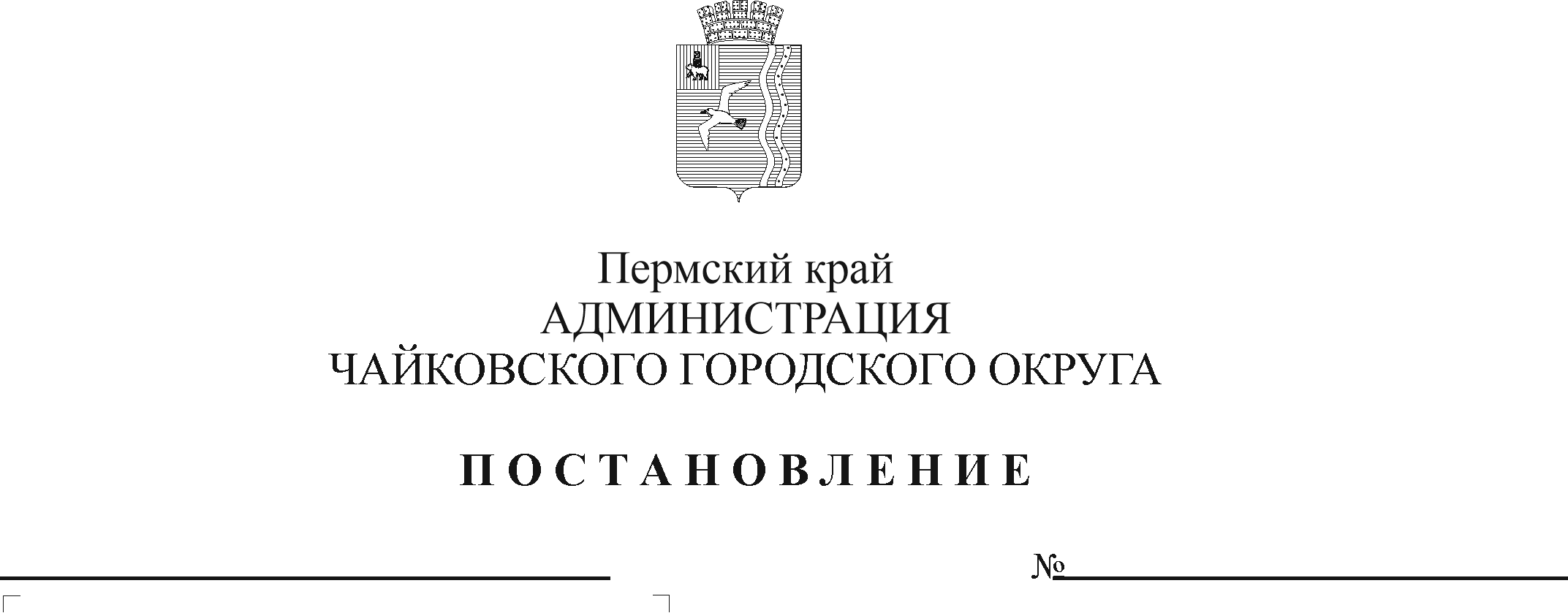 На основании статей 16, 43 Федерального закона от 6 октября 2003 г. № 131-ФЗ «Об общих принципах организации местного самоуправления в Российской Федерации», статьей 29.1, 29.2, 29.4 Градостроительного кодекса Российской Федерации, статьи 16.1 Закона Пермского края от 14 сентября 2011 г. № 805-ПК «О градостроительной деятельности в Пермском крае», Устава Чайковского городского округа 	ПОСТАНОВЛЯЮ:	1. Утвердить прилагаемый Порядок подготовки, утверждения местных нормативов градостроительного проектирования Чайковского городского округа и внесения изменений в них.	2. Постановление опубликовать в газете «Огни Камы» и разместить на официальном сайте администрации Чайковского городского округа. 3. Постановление вступает в силу после его официального опубликования.4. Контроль за исполнением постановления возложить на заместителя главы администрации Чайковского городского округа по строительству и земельно-имущественным отношениям.Глава городского округа –глава администрацииЧайковского городского округа                                                     Ю.Г. ВостриковУТВЕРЖДЕН                                                                              постановлением администрацииЧайковского городского округа                                                                                 от______________№______ПОРЯДОКподготовки, утверждения местныхнормативов градостроительного проектирования Чайковского городского округа и внесения изменений в них1. Общие положения	1.1. Настоящий Порядок подготовки, утверждения местных нормативов градостроительного проектирования Чайковского городского округа и внесения изменений в них (далее - Порядок) разработан в соответствии с Градостроительным кодексом Российской Федерации, с учетом Свода правил СП 42.13330.2016 «Градостроительство. Планировка и застройка городских и сельских поселений. Актуализированная редакция СНиП 2.07.01-89*», утвержденного Приказом Министерства строительства и жилищно-коммунального хозяйства Российской Федерации от 30 декабря 2016 г.                           № 1034/пр.	1.2. Местные нормативы градостроительного проектирования Чайковского городского округа (далее - Нормативы) принимаются в целях сохранения и дальнейшего повышения уровня обеспечения благоприятными условиями жизнедеятельности человека, а также выполнения экологических требований, санитарных правил и нормативов, рационального использования природных, материальных, топливно-энергетических и трудовых ресурсов.	1.3. Нормативами являются муниципальные правовые акты, которые содержат минимальные расчетные показатели обеспечения благоприятных условий жизнедеятельности человека (в том числе объектами социального и коммунально-бытового назначения, доступности таких объектов для населения, включая инвалидов, объектами инженерной инфраструктуры и благоустройство территорий), учитываемые при принятии решений о комплексном развитии территории и заключении соответствующих договоров, а также при подготовке, согласовании и утверждении генерального плана Чайковского городского округа Пермского края, документации по планировке территории, подготовке проектной документации на территории Чайковского городского округа.	1.4. Нормативы не должны нарушать положения, установленные законодательными и иными нормативными правовыми актами Российской Федерации.	1.5. В случае, если в региональных нормативах градостроительного проектирования установлены предельные значения расчетных показателей минимально допустимого уровня обеспеченности объектами местного значения, предусмотренными частями 3 и 4 статьи 29.2 Градостроительного кодекса Российской Федерации, населения муниципальных образований, расчетные показатели минимально допустимого уровня обеспеченности такими объектами населения муниципальных образований, устанавливаемые местными нормативами градостроительного проектирования Чайковского городского округа, не могут быть ниже этих предельных значений.	1.6. В случае, если в региональных нормативах градостроительного проектирования установлены предельные значения расчетных показателей максимально допустимого уровня территориальной доступности объектов местного значения, предусмотренных частями 3 и 4 статьи 29.2 Градостроительного кодекса Российской Федерации, для населения муниципальных образований, расчетные показатели максимально допустимого уровня территориальной доступности таких объектов для населения Чайковского городского округа не могут превышать эти предельные значения.	1.7. Расчетные показатели минимально допустимого уровня обеспеченности объектами местного значения Чайковского городского округа и расчетные показатели максимально допустимого уровня территориальной доступности таких объектов для населения Чайковского городского округа  могут быть утверждены в отношении одного или нескольких видов объектов, предусмотренных частью 4 статьи 29.2 Градостроительного кодекса Российской Федерации.	1.8. Подготовка Нормативов осуществляется с учетом:	1.8.1. социально-демографического состава и плотности населения на территории Чайковского городского округа;	1.8.2. стратегии социально-экономического развития Чайковского городского округа и плана мероприятий по ее реализации (при наличии);	1.8.3. предложений администрации Чайковского городского округа и заинтересованных лиц.2. Порядок подготовки и утверждения Нормативов	2.1. Решение о подготовке Нормативов принимается главой городского округа – главой администрации Чайковского городского округа. 	2.2. Подготовка Нормативов осуществляется Управлением строительства и архитектуры администрации Чайковского городского округа самостоятельно либо привлекаемым им на основании муниципального контракта, заключенного в соответствии с законодательством Российской Федерации о контрактной системе в сфере закупок товаров, работ, услуг для обеспечения государственных и муниципальных нужд, юридическим лицом, физическим лицом, в том числе индивидуальным предпринимателем.	2.3. Подготовленный проект Нормативов подлежит опубликованию в  газете «Огни Камы»  и размещению на официальном сайте администрации Чайковского городского округа. 	2.4. Предложения и замечания по проекту Нормативов принимаются Управлением строительства и архитектуры администрации Чайковского городского округа в течение двух месяцев со дня опубликования и размещения проекта Нормативов на официальном сайте Чайковского городского округа.	2.5. При поступлении по проекту нормативов предложений и замечаний Управлением строительства и архитектуры администрации Чайковского городского округа проводятся согласительные процедуры, по итогам которых проект Нормативов является доработанным.	Отклонение предложений и замечаний, поступивших по проекту Нормативов, должно быть письменно аргументировано Управлением строительства и архитектуры администрации Чайковского городского округа.	2.6. Нормативы утверждаются постановлением администрации Чайковского городского округа.	2.7. Утвержденные Нормативы подлежат опубликованию в газете «Огни Камы» и размещению на официальном сайте администрации Чайковского городского округа, размещению в федеральной государственной информационной системе территориального планирования в срок, не превышающий пяти дней со дня утверждения Нормативов.	2.8. Внесение изменений в Нормативы осуществляется в соответствии с разделом 2 настоящего Порядка.3. Применение Нормативов3.1. Нормативы учитываются при принятии решений о комплексном развитии территории и заключении соответствующих договоров, а также при подготовке, согласовании и утверждении генерального плана Чайковского городского округа Пермского края, документации по планировке территории, подготовке проектной документации на территории Чайковского городского округа.3.2. Нормативы подлежат применению всеми органами управления и надзора, предприятиями и организациями, независимо от формы собственности и принадлежности, гражданами, занимающимися индивидуальной трудовой деятельностью или осуществляющими индивидуальное строительство, а также общественными и иными организациями - участниками градостроительной деятельности на территории Чайковского городского округа.3.3. На существующие здания и сооружения, запроектированные и построенные в соответствии с ранее действовавшими нормативами, вновь утвержденные Нормативы не распространяются, за исключением случаев, когда дальнейшая эксплуатация таких зданий и сооружений в соответствии с новыми данными приводит к недопустимому риску для безопасности жизни и здоровья людей. 3.4. При изменении функционального назначения существующих объектов капитального строительства должны применяться действующие Нормативы в соответствии с их новым назначением. 